                                                   …../…../20…GİRESUN ÜNİVERSİTESİ Şebinkarahisar Sosyal Bilimler Meslek Yüksekokulu Müdürlüğü’neMeslek Yüksekokulunuzun…………………………………...Bölümü/Programı……………...numaralı öğrencisiyim. 20…/20…. Akademik Yılı Güz/Bahar döneminde ders kodu ve adı aşağıda belirtilen derslerin vize-ara sınavlarına mazeretim sebebiyle katılamadım. Bu dersler için mazeret sınavı hakkımı “Giresun Üniversitesi Önlisans ve Lisans Eğitim Öğretim ve Sınav Yönetmeliği, Md. 20” gereğince kullanmak istiyorum. Mazeretimi gösteren belge/belgeler ekte sunulmuştur. Gereğim saygılarımla arz ederim.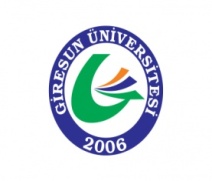 T.C. GİRESUN ÜNİVERSİTESİŞEBİNKARAHİSAR SOSYAL BİLİMLER MESLEK YÜKSEKOKULU T.C. GİRESUN ÜNİVERSİTESİŞEBİNKARAHİSAR SOSYAL BİLİMLER MESLEK YÜKSEKOKULU Birim Adı ŞSBMYOForm AdıMazeret Sınavı Başvuru FormuEk: 						1-)Adı-Soyadı	: …………………..……….Öğrenci No	: …………………………..Eposta		: ………………………….Tel		: …………………………...İmza		: …...………………………Ders KoduDers AdıDersin Öğretim Elemanı